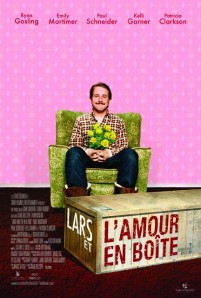 Pour chacune de ces questions, réponds en dix à quinze lignes.Assure-toi de répondre clairement et de manière développée aux questions (pense au R(e)JJ!).Corrige bien tes erreurs.Cette évaluation comptera pour la compétence Écrire des textes variés.As-tu apprécié ce film? Pourquoi? Cette histoire est-elle réaliste? Pourquoi?Que penses-tu de ce site Internet qui te permet de commander « la femme souhaitée »? Est-ce triste, pathétique, dégoûtant, réjouissant, utile? Explique.En général, comment la société que tu connais réagit aux êtres différents, hors de la norme, fragiles? Que penses-tu de cette façon de réagir?Chacune de ces questions sera évaluée selon la grille présentée ci-dessous.Qualité de la justification     /6Langue     /4 (un demi-point par erreur sera retiré)Éléments d’évaluationL’élève répond clairement à la questionLa justification comprend des liens vers des éléments du roman ET la réalité de l’élèveLes propos sont pertinents et suffisantsÉléments d’évaluationL’élève répond clairement à la questionLa justification comprend des liens vers des éléments du roman ET la réalité de l’élèveLes propos sont pertinents et suffisantsÉléments d’évaluationL’élève répond clairement à la questionLa justification comprend des liens vers des éléments du roman ET la réalité de l’élèveLes propos sont pertinents et suffisantsÉléments d’évaluationL’élève répond clairement à la questionLa justification comprend des liens vers des éléments du roman ET la réalité de l’élèveLes propos sont pertinents et suffisantsÉléments d’évaluationL’élève répond clairement à la questionLa justification comprend des liens vers des éléments du roman ET la réalité de l’élèveLes propos sont pertinents et suffisantsWOW6SUPER5CORRECT4BOF3DANS LE CHAMP!2 et moinsSyntaxe et ponctuation             /2Grammaire et orthographe       /2